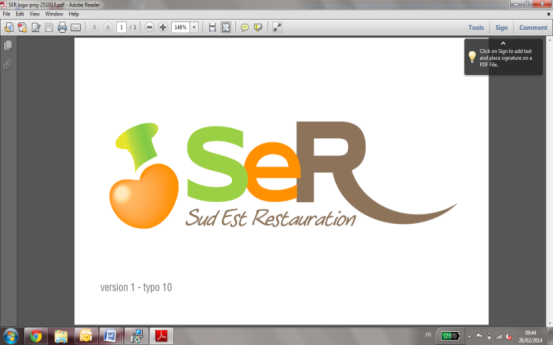 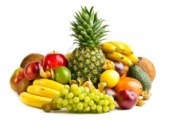 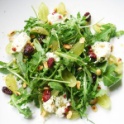 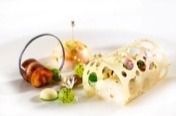 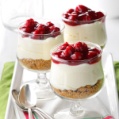 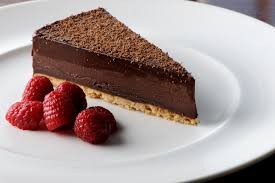 Menu OVE du 17 au 23 octobre 2022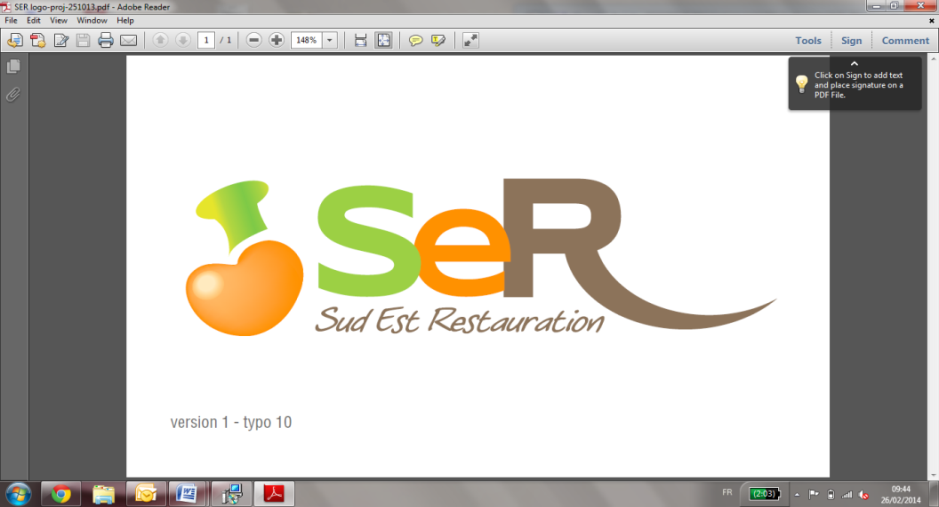 DéjeunerDînerLundi 17/10Salade verte Couscous (Merguez, agneau) Paupiette de poisson Légumes tajine, semouleBleu Compote maison aux spéculos Salade de riz Bouchée à la reine Fromage blanc Mousse café Mardi 18/10Carottes râpées Merlu sauce béarnaise Polenta / poêlée de champignons Fromage blanc  Tarte aux pommesCarottes râpées Steak végétal Purée pannais et PDTComté Salade de fruitsMercredi 19/10MacédoineHachis ParmentierHachis aux poissons Façon bourguignonne  Brie Fruit Taboulé Courgettes poêlées Omelette fromageFromage blanc Crème catalaneJeudi20/10Taboulé libanais Roti de veau au thym Filet poisson au thym Flageolets Petits suisses Flan pâtissier  Salade de perle aux légumes Tarte provençale Kiri Pêches aux siropCabaret  Vendredi 21/10Poireaux vinaigrette Quenelle de brochetSauce Nantua  Haricots plats / rizTome blanche Fruit Salade mexicaine Cake emmental Piperade Fromage blanc Ile flottante  Samedi22/10Terrine de thon à l’échalotesCassoulet Fromage blanc Liégeois aux fruits  Salade verte garnie  Pizza fromages Buche de chèvre CompoteDimanche 23/10Salade et œuf poché             Sauté de volaille à l’orangeMerlu à l’orange Pommes rösti Saint Félicien Entremet Joconde Salade de pois chiches Flan de potiron à l’emmental Croque fromage Jambon chaud Samos Fruit 